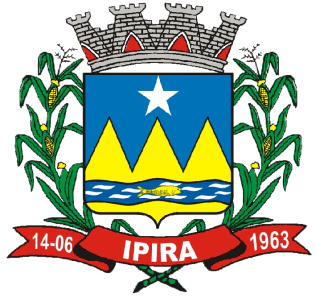 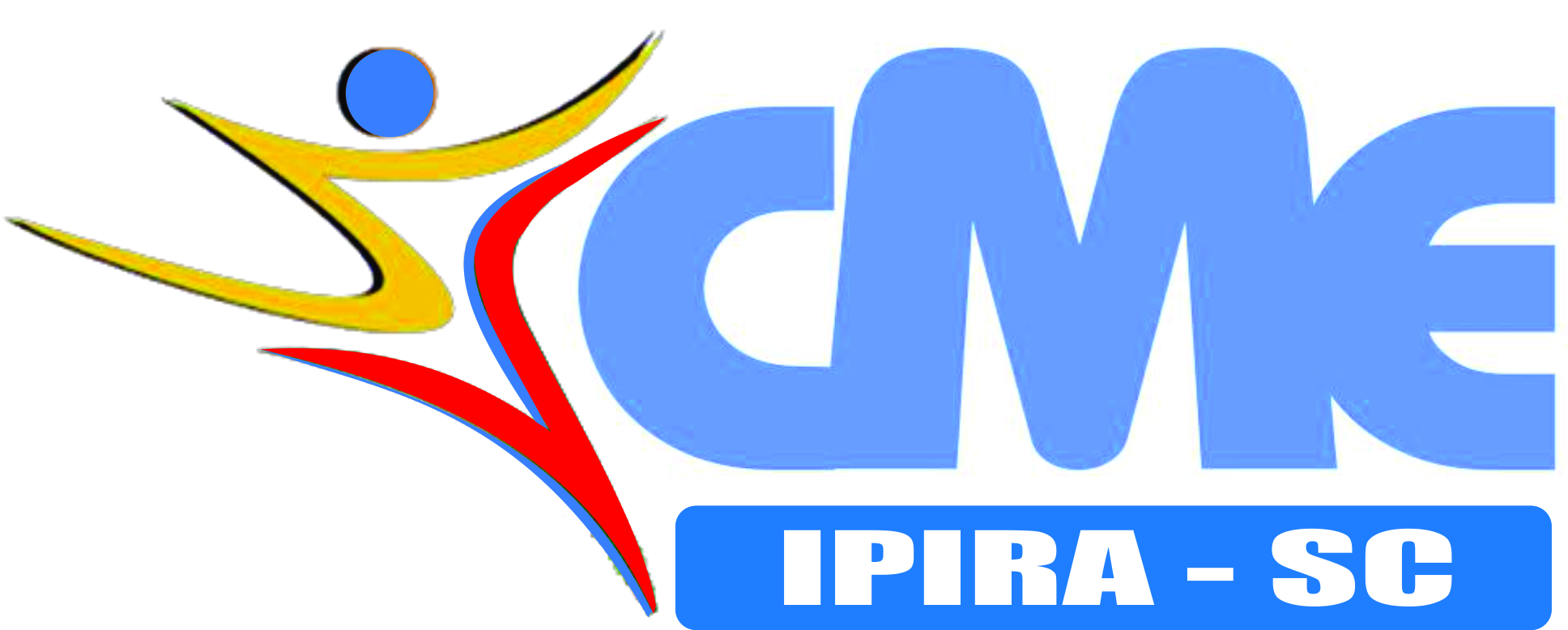 CAMPEONATO MUNICIPAL DE BOLÃO 23 MISTO,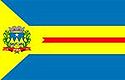 EDIÇÃO 2018.Equipe:_______________________________________Responsável: ___________________________________Fone: _____________Obs: Congresso técnico será dia 04/04/18 às 19h30min no Espaço Cultural da Prefeitura Municipal de Ipira, sito à Rua Edmundo Wolfart.Início da competição dia 10/04/18 com jogos nas Terças Feiras e Sextas Feiras.N°Nome LegívelAssinatura01020304050607080910